中国石油大学（华东）研究生管理系统—学生端毕业资格审查操作说明   用  户：学生日  期：2019年1月6日一.流程图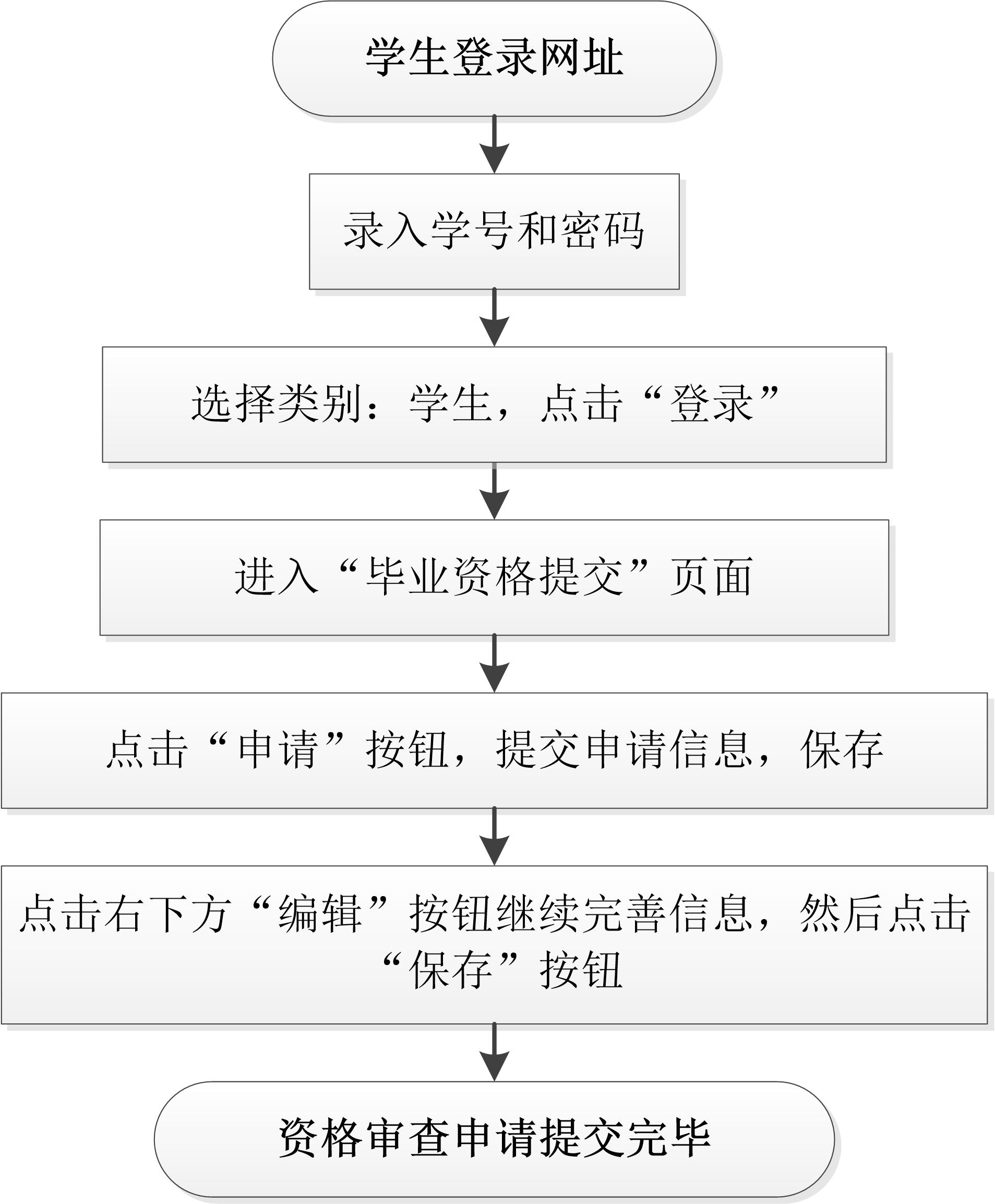 二.操作说明1.登录“研究生信息管理系统”方法管理系统登录网址为https://degrees.upc.edu.cn2.登录帐号和密码用 户 号：学号初始密码：身份证号中8位数出生年月日（如19970701）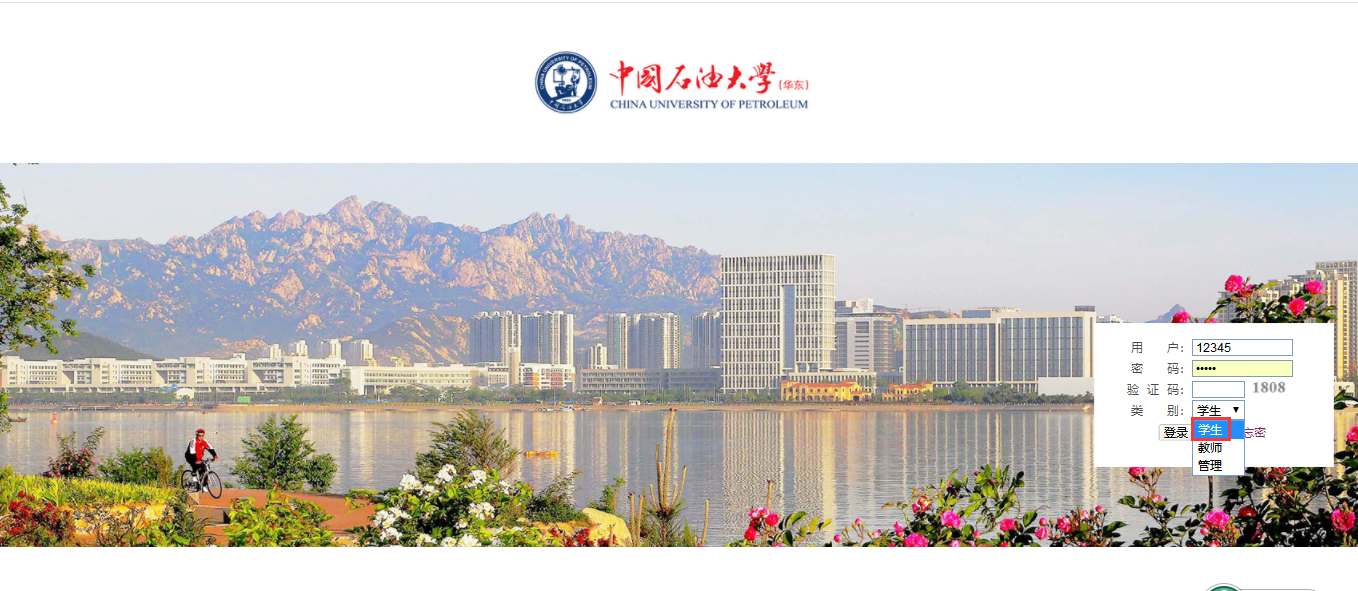 3.登录密码修改    1.初次登陆，需修改密码，密码不能少于8位，不能全部为数字或字母；2.完善邮箱信息，用于忘密时找回密码，请确认邮箱可正常使用。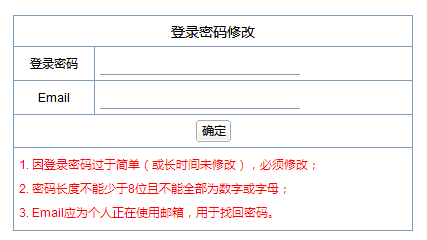 4.毕业资格审查提交菜单路径：学位→毕业学位→毕业资格审查提交操作说明：（1）提交申请，完善基本信息。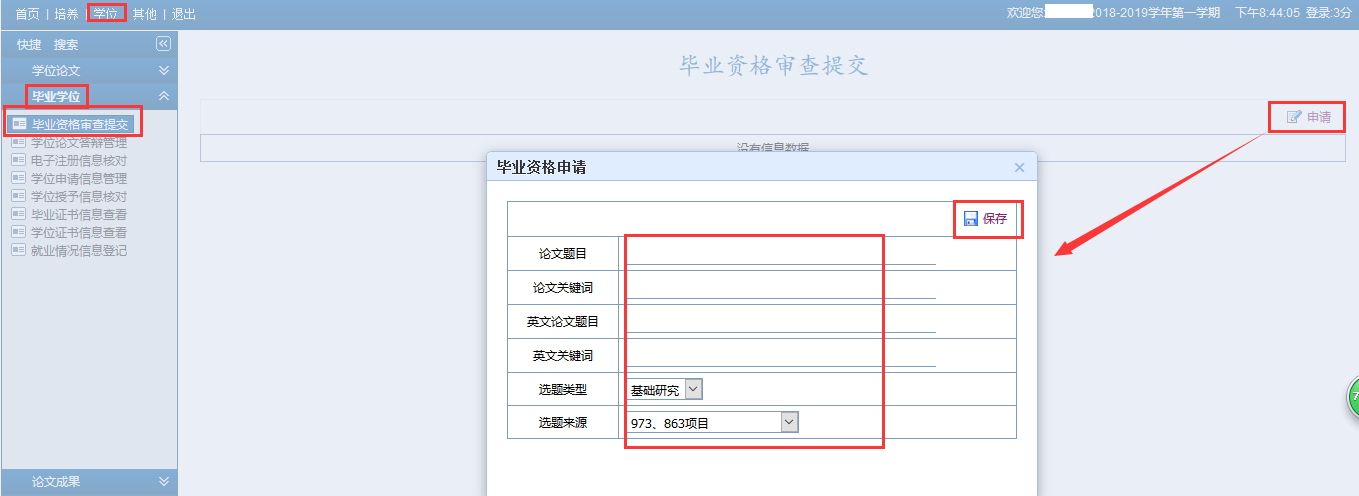 （2）点击按钮“”继续填写信息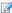 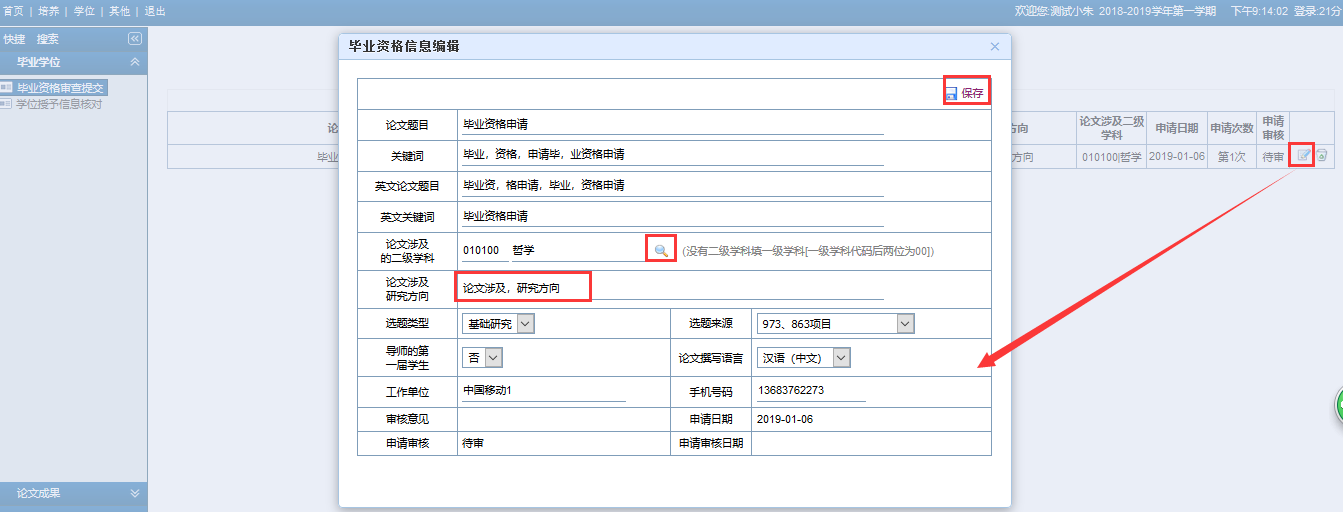   （3）点击按钮“”，可通过输入“关键字”查询专业，点击“”选中后，最后保存，完成资格申请的提交。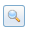 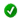 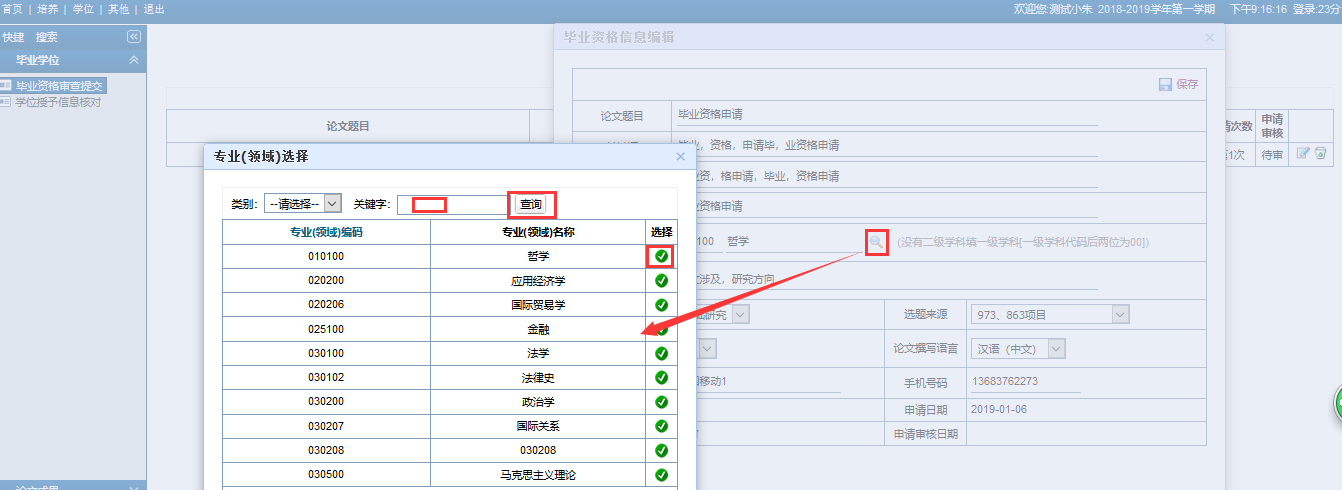 